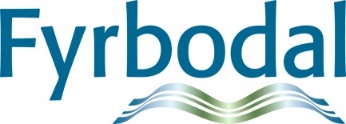 Minnesanteckningar Nätverk VIN 1 oktober 2020Deltagande kommuner; Uddevalla, Sotenäs, Åmål, Mellerud, Orust och Sotenäs.Mötet genomförs med stöd av Teams.Rapport från Tove Corneliusson (länsgemensam utvecklare)Tove rapporterar från sitt RSS-uppdrag och på gång VKV (Västra götalandsregionens kompetenscentrum våld i nära relationer). SKR:s kvinnofridssatsning 2018-2020 är en överenskommelse om att stärka jämställdhetsarbetet lokalt och regionalt. Satsningen har inneburit; Stärkt samverkan på lokal, regional och nationell nivå. Bättre systematisk uppföljning och analys, Stärkt kvinnofridsarbete inom socialtjänsten och hälso- och sjukvården samt Stärkt våldsförebyggande arbete med focus på förskola och barn. Läs mer i Toves PDF. Fyrbodals rapport Brott i nära relation och sexualbrott. Rapporten är en undersökande kartläggning av ärendeinflödet VIN ärenden och sexualbrottsärenden i Fyrbodals polisområde 1/1 2016-31/12 2018. Det finns jämförelse med andra polisområden (Halland och Skaraborg). 1)Brott i nära relation;  Förklaringsfaktorer; organisatoriska, preventiva och kulturella förklaringsfaktorer lyfts fram som förklaring till ökat inflöde av inkomna ärenden. I Fyrbodals området är andelen som lever i social utsatthet större än i de två andra polisområdena. En del av orsakerna till högre inflöde i Fyrbodal kan bero på mer människor med social utsatthet. De är olika  former av våld som redovisats; psykiskt, fysiskt, sexuellt och hedersrelaterat. Vanligt förekommande faktorer är; ekonomiska bekymmer, arbetslöshet, kontakt med socialtjänst och barn i hemmet. Mer vanligt än missbruksproblem. 2) Vid sexualbrott är normativa förklaringar, tillgänglighet, generell låg kunskap, social utsatthet och psykisk ohälsa förklaringsfaktorer till ökat ärendeinflöde. Sexualbrottslagstiftningens förändring har påverkat ärendeinflödet (bla samtyckeslagstiftningen 2018). Läs mer i rapporten. Hur följer vi upp vårt VIN-arbete? SU kvinnofrid är ett nationellt pilotprojekt ang uppföljning kvinnofridsarbetet. Startade hösten 2019 och pågår t o m dec 2020. Från Fyrbodal är Lysekil med. Projektet har som mål att stärka kvalitén i arbetet. Metod är att ta fram ett verktyg för systematisk uppföljning av våldsutsatta som kan användas inom socialtjänsten. Läs mer om projektet: https://skr.se/integrationsocialomsorg/socialomsorg/uppfoljningsocialtjansten/systematiskuppfoljningvaldsutsatta.28096.html Utreseförbud och barnäktenskapsbrott Lagändringen trädde i kraft 1/7. Socialnämnden fattar beslut om tillfälligt utreseförbud och meddelar beslutet till polismyndigheten så att en spärrmarkering läggs in i det inhemska resehandlingssystemet (RES) samt i gränsöverskridande databaser (SIS/Interpol). Ingen av deltagande kommuner har tillämpat den nya lagstiftningen ännu. Läs mer om lagändringen i Socialstyrelsens meddelandeblad: https://www.socialstyrelsen.se/globalassets/sharepoint-dokument/artikelkatalog/meddelandeblad/2020-6-6816.pdf LänsstyrelsenAnders Sandberg (Utvecklare länsstyrelsen, Mäns våld mot kvinnor) medverkar och berättar lite om vad som är på gång i VIN frågor på Länsstyrelsen och nationellt. Läs mer i Anders pdf. Anders skickar också med pdf - info kring En vecka fri från våld. Vill Ni vara med genom aktivitet så kontakta Anders.Övrig info Mallar uppföljning och mall ang våldsutövare - från Manal Keryo Persson, Uddevalla;Carina Harling,  Mellerud, tipsar om en bra föreläsning med Nordanger:https://youtu.be/xyxzSKQB6KsBoktips från Tove: Barn unga och Trauma. Författare Kjerstin Almqvist, Anna Norlén och Björn Tingberg. Förlag Natur och kultur.I NCK´s kunskapsbank ryms allt från kortfattade ämnesguider till hela avhandlingar. Den mest lästa ämnesguiden är ”Grov kvinnofridskränkning”. Bra länk till föreläsningar som NCK hade 22 mars för att uppmärksamma kunskapsbankens tioårsjubileum. https://nck.uu.se/kunskapsbanken/kunskapsbanken-tio-ar/Inbjudan till presentation av forskningsstudien ”Perspektiv på Barnahusets insatsmodell (BIM) – professionellas erfarenhet och upplevelser i arbete med våldsutsatta barn”. Presentationen sker digitalt den 19 oktober kl. 13.00 – 16.00. Mer information och anmälan via länken http://app.emarketeer.com/a/plink/row/v1-t13j3SHcM7QgaybwntHul9buTFT5HWgm7i9XeEyi0u4.htmlBarnafrid lanserar digitalt basprogram om våld mot barn. Läs mer här: 	Allmänna barnhuset har många kurser och konferenser. Läs mer https://www.allmannabarnhuset.se/seminarium/aktuella/.Gratis digital konferens - #enfrågaomheder den 12-13 oktober 2019. Arrangör Linköpings universitet Program och information om konferensen hittar du på https://www.trippus.net/Barnafrid_En_fraga_om_heder. Länsstyrelserna bjuder in till nationell konferens om resurscentrasatsningen hedersrelaterat våld och förtryck, den 7 oktober, kl 09-16. Kursinbjudningar från länsstyrelsenFördjupningskonferens om mäns våld mot kvinnor med funktionsnedsättning, 14:e och 15:e oktober 2020Länsstyrelsen bjuder in till webbaserade fördjupningsdagar. Du möter sakkunniga och goda exempel på arbetssätt och metoder.  Se bifogad inbjudan för program och anmälningslänk. Chefsforum – Kvinnofrid, 9 december 2020
Välkommen till en inspirationsdag för dig som beslutsfattare om arbetet att förebygga och motverka mäns våld mot kvinnor. Det blir en fullmatad heldag som du kan ta del av digitalt. Dagen syftar till att ge kunskap och inspiration att utveckla och förbättra arbetet som omfattar våld i nära relationer, barns utsatthet för våld, hedersrelaterat våld och förtryck samt prostitution och människohandel för sexuella ändamål.Se bifogad inbjudan för program och anmälningslänk. Tillsammans mot prostitution och människohandel, 10 december 2020
Människohandel förekommer över hela världen i olika former och för olika ändamål. Handeln sker som sexuell exploatering, arbetskraftsexploatering, tiggeri eller för kriminell verksamhet. För att kunna identifiera och förebygga människohandel krävs kunskap. Därför bjuder Länsstyrelsen Västra Götaland in till en dag med fokus på prostitution och människohandel den 10:e december 2020.Konferensen är öppen för alla men riktar sig särskilt till dig som i ditt arbete eller frivilliguppdrag i Västra Götaland möter frågor som berör prostitution, människohandel, arbetskraftsexploatering och/eller utsatta EU/EES-medborgare. Konferensen kommer att genomföras digitalt. Se bifogad inbjudan för program och anmälningslänk. Nästa nätverksmöte: 26november 2020, kl 09-12. Pernilla Martinsson medverka och informerar om arbetet med BIM. Lämna gärna förslag på frågor Du vill ha med  på dagordningen.Vid pennanElisabeth BredbergNätverksledare